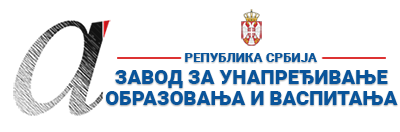 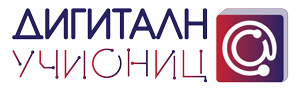 ПРИПРЕМА ЗА ЧАС1. ШколаО.Ш.„Вера Радосављевић“О.Ш.„Вера Радосављевић“МестоНеготинНеготинНеготин2. Наставник (име и презиме)Биљана СтојановићБиљана СтојановићБиљана СтојановићБиљана СтојановићБиљана СтојановићБиљана Стојановић3. Модел наставе (изабрати из падајућег менија):3. Модел наставе (изабрати из падајућег менија):4. Предмет:БиологијаБиологијаБиологијаБиологијаРазред Пети5. Наставна тема - модул:Порекло и разноврсност животаПорекло и разноврсност животаПорекло и разноврсност животаПорекло и разноврсност животаПорекло и разноврсност животаПорекло и разноврсност живота6. Наставна јединица:Ћелија-основна грађаЋелија-основна грађаЋелија-основна грађаЋелија-основна грађаЋелија-основна грађаЋелија-основна грађа7. Циљ наставне јединице:Упознавање са основном грађом и функционалном јединицом-ћелијомУпознавање са основном грађом и функционалном јединицом-ћелијомУпознавање са основном грађом и функционалном јединицом-ћелијомУпознавање са основном грађом и функционалном јединицом-ћелијомУпознавање са основном грађом и функционалном јединицом-ћелијомУпознавање са основном грађом и функционалном јединицом-ћелијом8. Очекивани исходи:Ученик зна да дефинише ћелију и наведе њене основне делове(ћелијска мембрана, цитоплазма, једро и органеле-код којих живих бића се налазе);Ученик зна да опише разлику између бактеријске и животињске ћелије;Ученик зна да повеже функцију неког дела ћелије са животним функцијама;Ученик даје основно објашњење зашто су неке ћелије ситне (бактеријска ћелија) а неке ћелије крупније и зашто су издељене на одељке (животињска или биљна ћелија)Ученик зна да дефинише ћелију и наведе њене основне делове(ћелијска мембрана, цитоплазма, једро и органеле-код којих живих бића се налазе);Ученик зна да опише разлику између бактеријске и животињске ћелије;Ученик зна да повеже функцију неког дела ћелије са животним функцијама;Ученик даје основно објашњење зашто су неке ћелије ситне (бактеријска ћелија) а неке ћелије крупније и зашто су издељене на одељке (животињска или биљна ћелија)Ученик зна да дефинише ћелију и наведе њене основне делове(ћелијска мембрана, цитоплазма, једро и органеле-код којих живих бића се налазе);Ученик зна да опише разлику између бактеријске и животињске ћелије;Ученик зна да повеже функцију неког дела ћелије са животним функцијама;Ученик даје основно објашњење зашто су неке ћелије ситне (бактеријска ћелија) а неке ћелије крупније и зашто су издељене на одељке (животињска или биљна ћелија)Ученик зна да дефинише ћелију и наведе њене основне делове(ћелијска мембрана, цитоплазма, једро и органеле-код којих живих бића се налазе);Ученик зна да опише разлику између бактеријске и животињске ћелије;Ученик зна да повеже функцију неког дела ћелије са животним функцијама;Ученик даје основно објашњење зашто су неке ћелије ситне (бактеријска ћелија) а неке ћелије крупније и зашто су издељене на одељке (животињска или биљна ћелија)Ученик зна да дефинише ћелију и наведе њене основне делове(ћелијска мембрана, цитоплазма, једро и органеле-код којих живих бића се налазе);Ученик зна да опише разлику између бактеријске и животињске ћелије;Ученик зна да повеже функцију неког дела ћелије са животним функцијама;Ученик даје основно објашњење зашто су неке ћелије ситне (бактеријска ћелија) а неке ћелије крупније и зашто су издељене на одељке (животињска или биљна ћелија)Ученик зна да дефинише ћелију и наведе њене основне делове(ћелијска мембрана, цитоплазма, једро и органеле-код којих живих бића се налазе);Ученик зна да опише разлику између бактеријске и животињске ћелије;Ученик зна да повеже функцију неког дела ћелије са животним функцијама;Ученик даје основно објашњење зашто су неке ћелије ситне (бактеријска ћелија) а неке ћелије крупније и зашто су издељене на одељке (животињска или биљна ћелија)9. Методе рада:Демонстративна, дијалошка, илустративнаДемонстративна, дијалошка, илустративнаДемонстративна, дијалошка, илустративнаДемонстративна, дијалошка, илустративнаДемонстративна, дијалошка, илустративнаДемонстративна, дијалошка, илустративна10. Облици рада:Фронтални, индивидуалниФронтални, индивидуалниФронтални, индивидуалниФронтални, индивидуалниФронтални, индивидуалниФронтални, индивидуални11. Потребна опрема / услови / наставна средства / софтвер – апликације - алати за реализацију часаУџбеник, табла, наставни листићи, плод лимуна или јајетаУџбеник, табла, наставни листићи, плод лимуна или јајетаУџбеник, табла, наставни листићи, плод лимуна или јајетаУџбеник, табла, наставни листићи, плод лимуна или јајетаУџбеник, табла, наставни листићи, плод лимуна или јајетаУџбеник, табла, наставни листићи, плод лимуна или јајета12. Детаљан опис начина употребе дигиталних образовних материјала / дигиталних уџбеника / апликација и алата*https://drive.google.com/file/d/1Dps2t78YOHMhL4gu-VoiJNdG1REWZ96O/view?usp=sharinghttps://drive.google.com/file/d/1Dps2t78YOHMhL4gu-VoiJNdG1REWZ96O/view?usp=sharinghttps://drive.google.com/file/d/1Dps2t78YOHMhL4gu-VoiJNdG1REWZ96O/view?usp=sharinghttps://drive.google.com/file/d/1Dps2t78YOHMhL4gu-VoiJNdG1REWZ96O/view?usp=sharinghttps://drive.google.com/file/d/1Dps2t78YOHMhL4gu-VoiJNdG1REWZ96O/view?usp=sharinghttps://drive.google.com/file/d/1Dps2t78YOHMhL4gu-VoiJNdG1REWZ96O/view?usp=sharingПланиране активности наставникаПланиране активности наставникаПланиране активности ученикаПланиране активности ученикаПланиране активности ученикаПланиране активности ученика13.1. Уводни део часа У уводном делу часа, обнављају се особине живих бића(исхрана, дисање, раст и развој, излучивање, размножавање..), ученицима се дефинише ћелија и њени основни делови.Наставник усмерава дискусију и поставља питање:да ли сва жива бића-ћелије могу бити видљиви голим оком?-упућује на задатак на 39.страни;-даје повратну информацију о решавању задатка;У уводном делу часа, обнављају се особине живих бића(исхрана, дисање, раст и развој, излучивање, размножавање..), ученицима се дефинише ћелија и њени основни делови.Наставник усмерава дискусију и поставља питање:да ли сва жива бића-ћелије могу бити видљиви голим оком?-упућује на задатак на 39.страни;-даје повратну информацију о решавању задатка;Ученик учествује у разговору и одговара на питања, решава задатак индивидуално;Ученик учествује у разговору и одговара на питања, решава задатак индивидуално;Ученик учествује у разговору и одговара на питања, решава задатак индивидуално;Ученик учествује у разговору и одговара на питања, решава задатак индивидуално;13.2. Средишњи део часаШта је ћелија?-дели ученицима наставне листиће са понуђеним речима од којих треба саставити реченицу-дефиницију ћелије;Откриће ћелије-разговара са ученицим када је ћелија откривена, ко је открио ћелију и да су инструменти који су помогли у открићу ћелије-лупа и микроскоп.-демонстрира лупу и микроскоп ученицима;Величина ћелије-показивањем плода лимуна или јајета, говори да се ћелије разликују према величини и облику;Грађа ћелије-ћелије се разликују иако врше неке од заједничних функција-заједничко за све ћелије јесте:ћелијска мембрана, цитоплазма и наследни материјал који се јављају код бактеријских ћелија;животињска и биљна ћелија имају организовано једро у коме се налази наследни материјал;-задаје ученицима задатак на 43.страни-разлика између бактеријске и животињске ћелије:Шта је ћелија?-дели ученицима наставне листиће са понуђеним речима од којих треба саставити реченицу-дефиницију ћелије;Откриће ћелије-разговара са ученицим када је ћелија откривена, ко је открио ћелију и да су инструменти који су помогли у открићу ћелије-лупа и микроскоп.-демонстрира лупу и микроскоп ученицима;Величина ћелије-показивањем плода лимуна или јајета, говори да се ћелије разликују према величини и облику;Грађа ћелије-ћелије се разликују иако врше неке од заједничних функција-заједничко за све ћелије јесте:ћелијска мембрана, цитоплазма и наследни материјал који се јављају код бактеријских ћелија;животињска и биљна ћелија имају организовано једро у коме се налази наследни материјал;-задаје ученицима задатак на 43.страни-разлика између бактеријске и животињске ћелије:Ученик решава задатак са наставног листића, када наставник потврди да је дефиниција ћелије коју су саставили од понуђених речи тачна, записује у свесци;-разговара са наставником о величини ћелије;-решава самостално задатак на 43.страни-разлику између бактеријске и животињске ћелије;Ученик решава задатак са наставног листића, када наставник потврди да је дефиниција ћелије коју су саставили од понуђених речи тачна, записује у свесци;-разговара са наставником о величини ћелије;-решава самостално задатак на 43.страни-разлику између бактеријске и животињске ћелије;Ученик решава задатак са наставног листића, када наставник потврди да је дефиниција ћелије коју су саставили од понуђених речи тачна, записује у свесци;-разговара са наставником о величини ћелије;-решава самостално задатак на 43.страни-разлику између бактеријске и животињске ћелије;Ученик решава задатак са наставног листића, када наставник потврди да је дефиниција ћелије коју су саставили од понуђених речи тачна, записује у свесци;-разговара са наставником о величини ћелије;-решава самостално задатак на 43.страни-разлику између бактеријске и животињске ћелије;13.3. Завршни део часаНаставник упућује на рубрику-Провери своје знање:урадити 2. и 3. задатак;Решења се усмено проверавају:Наставник упућује на рубрику-Провери своје знање:урадити 2. и 3. задатак;Решења се усмено проверавају:Ученик ради задатке на 45страни-Провери своје знање;Јавља се да усмено каже одговоре:Ученик ради задатке на 45страни-Провери своје знање;Јавља се да усмено каже одговоре:Ученик ради задатке на 45страни-Провери своје знање;Јавља се да усмено каже одговоре:Ученик ради задатке на 45страни-Провери своје знање;Јавља се да усмено каже одговоре:14. Линкови** ка презентацији која прати час ка дигиталном образовном садржају / алатима / апликацијама  ка свим осталим онлајн садржајима који дају увид у припрему за час и његову реализацију https://drive.google.com/file/d/1Dps2t78YOHMhL4gu-VoiJNdG1REWZ96O/view?usp=sharinghttps://drive.google.com/file/d/1Dps2t78YOHMhL4gu-VoiJNdG1REWZ96O/view?usp=sharinghttps://drive.google.com/file/d/1Dps2t78YOHMhL4gu-VoiJNdG1REWZ96O/view?usp=sharinghttps://drive.google.com/file/d/1Dps2t78YOHMhL4gu-VoiJNdG1REWZ96O/view?usp=sharinghttps://drive.google.com/file/d/1Dps2t78YOHMhL4gu-VoiJNdG1REWZ96O/view?usp=sharinghttps://drive.google.com/file/d/1Dps2t78YOHMhL4gu-VoiJNdG1REWZ96O/view?usp=sharing15. Начини провере остварености исходаПутем наставних листића, решавање задатака у току часа;Путем наставних листића, решавање задатака у току часа;Путем наставних листића, решавање задатака у току часа;Путем наставних листића, решавање задатака у току часа;Путем наставних листића, решавање задатака у току часа;Путем наставних листића, решавање задатака у току часа;16. Остало (нпр. стандарди, кључни појмови, корелација, међупредметне компетенције и сл.)***Корелација:техника и технологијаКомпетенција:компетенција за учењем, сарадња, комуникација, дигитална компетенцијаКорелација:техника и технологијаКомпетенција:компетенција за учењем, сарадња, комуникација, дигитална компетенцијаКорелација:техника и технологијаКомпетенција:компетенција за учењем, сарадња, комуникација, дигитална компетенцијаКорелација:техника и технологијаКомпетенција:компетенција за учењем, сарадња, комуникација, дигитална компетенцијаКорелација:техника и технологијаКомпетенција:компетенција за учењем, сарадња, комуникација, дигитална компетенцијаКорелација:техника и технологијаКомпетенција:компетенција за учењем, сарадња, комуникација, дигитална компетенција